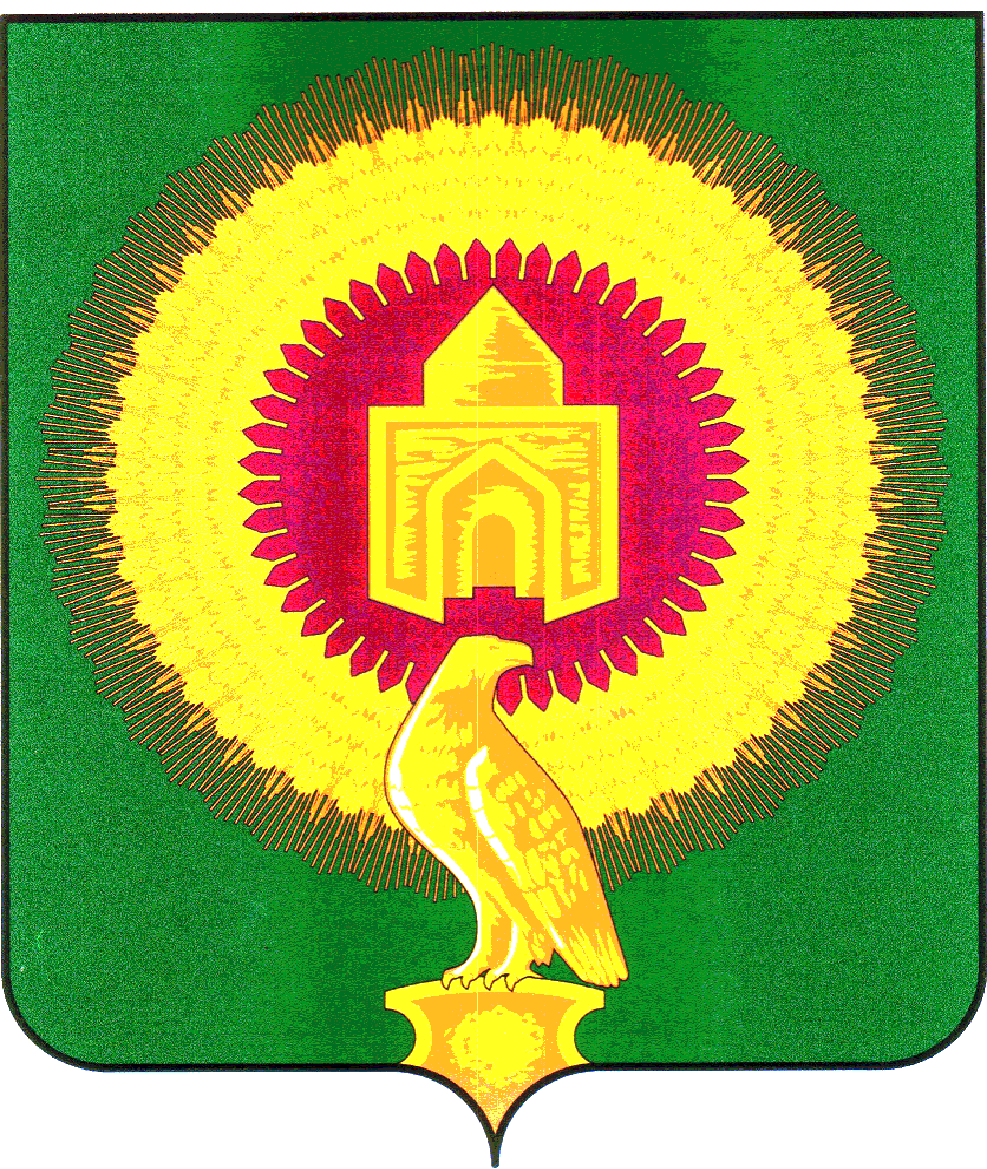 457200 с.Варна, ул.Советская,135, тел. 3-05-03,  E-mail: revotdelvarna@mail.ruУтверждаю______________                                                        председатель Колычева С.Г.   06 августа 2021г.                                                                                Отчетпо экспертно-аналитическому мероприятию «Финансово-экономическая экспертиза «Исполнение и оценка эффективности реализации муниципальной программы «Развитие физической культуры и спорта в Варненском муниципальном районе Челябинской области» за 2020 год»  Основание для проведения экспертно-аналитического мероприятия: статья 9 Федерального закона от 07.02.2011 № 6-ФЗ «Об общих принципах организации и деятельности контрольно-счетных органов субъектов Российской Федерации и муниципальных образований», статья 8 Положения о КСП, утвержденное Решением Собрания депутатов Варненского муниципального района от 12.10.2011года №88, статья 12 Положения о бюджетном процессе Варненского муниципального района.Цель экспертно-аналитического мероприятия: анализ исполнения муниципальной программы «Развитие физической культуры и спорта в Варненском муниципальном районе Челябинской области на 2018-2020 годы» (далее по тексту - Муниципальная программа): проверка соответствия Муниципальной программы требованиям Порядка принятия решений о разработке муниципальных программ Варненского муниципального района, их формировании и реализации, утвержденного постановлением администрации Варненского муниципального района от 21.10.2013 №947 (далее – Порядок №947), а так же Порядка принятия решений о разработке муниципальных программ Варненского муниципального района, их формировании и реализации, утвержденного постановлением администрации Варненского муниципального района от 01.02.2018 №75 (далее – Порядок №75); оценка соответствия запланированных мероприятий фактически произведенным расходам; анализ и оценка объемов ресурсного обеспечения Муниципальной программы; анализ и оценка показателей эффективности реализации Муниципальной программы.Предмет экспертно-аналитического мероприятия: средства бюджета Варненского муниципального района, выделенные на реализацию мероприятий муниципальной программы «Развитие физической культуры и спорта в Варненском муниципальном районе Челябинской области на 2018-2020 годы», нормативные, распорядительные, финансовые, бухгалтерские, отчетные и иные документы и материалы, подтверждающие расходование бюджетных средств.Исполнители экспертно-аналитического  мероприятия:аудитор–  Пальчикова Л.В.Результаты экспертно-аналитического мероприятия: Структура источников финансового обеспечения национальныхпроектов на территории Варненского муниципального района на 2021годДиаграмма №1, процентовДинамика изменения объемов и структуры источников финансового обеспечения Муниципальной программы 2020 году характеризуется  увеличением доли финансирования за счет средств местного бюджета с 85,2% до 86,0%,  снижением доли областного бюджета с 14,8% до 12,9% и софинансированием Муниципальной программы в объеме 1,1% за счет средств бюджета Варненского сельского поселения.Соисполнителями Муниципальной программы в 2020 году являлись:- Управление образования администрации Варненского муниципального района;- Администрация Аятского сельского поселения Варненского муниципального района Челябинской области;- Администрация Бородиновского сельского поселения Варненского муниципального района Челябинской области;- Администрация Варненского сельского поселения Варненского муниципального района Челябинской области;- Администрация Катенинского сельского поселения Варненского муниципального района Челябинской области;- Администрация Краснооктябрьского сельского поселения Варненского муниципального района Челябинской области;- Администрация Кулевчинского сельского поселения Варненского муниципального района Челябинской области;- Администрация Лейпцигского сельского поселения Варненского муниципального района Челябинской области;- Администрация Новоуральского сельского поселения Варненского муниципального района Челябинской области.В рамках Муниципальной программы на 2020 год запланированы мероприятия по следующим направлениям:1. Совершенствование системы физического воспитания различных категорий и групп населения и обеспечение организации и проведения спортивно-массовых мероприятий и соревнований по видам спорта. Развитие спартакиадного движения.2. Пропаганда физической культуры, массового спорта и здорового образа жизни.3. Внедрение многоуровневой системы проведения спортивных мероприятий с целью централизованной подготовки сборных команд Варненского района и обеспечение их участия в областных, всероссийских официальных спортивных мероприятиях и соревнованиях.4. Развитие кадрового потенциала.5. Совершенствование спортивной инфраструктуры и материально-технической базы учреждений для занятий физической культурой и массовым спортом.6. Развитие адаптивной физической культуры и спорта.ВыводыАнализ исполнения и оценки эффективности реализации муниципальной программы «Развитие физической культуры и спорта в Варненском муниципальном районе Челябинской области» за 2020 год показал:1.  Муниципальная программа разработана в соответствии с Перечнем муниципальных программ Варненского муниципального района на 2018 год.2.  Муниципальная программа утверждена постановлением администрации Варненского муниципального района от 03.11.2017 №729.3. Цель Муниципальной программы согласована со стратегической целью и задачами в сфере физической культуры и спорта, определенными Стратегией развития Варненского муниципального района до 2020 года.4. Объем бюджетных ассигнований на реализацию Муниципальной программы в 2020 году составляет 5469274,97 рублей, из них:- 704500,00 рублей - субсидия, предоставляемая из областного бюджета;- 4704774,97 рублей — средства бюджета Варненского муниципального района;- 60000,00 рублей — средства бюджета Варненского сельского поселения.5. В 2020 году в рамках реализации Муниципальной программы заключено 28 контрактов на общую сумму 3852590,35 рублей (в том числе  по 8 сельским поселениям 23 контракта за счет межбюджетных трансфертов из района в сумме 3463168,00 рублей).6. По данным Отчета на 01.01.2021г. кассовое исполнение составляет 5468792,84 рублей или 99,99% от общего объема бюджетных ассигнований.7. Все заключенные контракты и исполненные мероприятия Муниципальной программы соответствуют целевому направлению.8. Система показателей Муниципальной программы не содержит показатели:- количество учреждений, развивающих физическую культуру и спорт (единиц);- количество штатных работников физической культуры и спорта (человек);- количество спортивных сооружений (единиц) (увеличение за счет строительства и ввода в эксплуатацию ФОКа с плавательным бассейном, лыжероллерной трассы и 11 спортивных площадок при школах), предусмотренные перечнем показателей характеризующих выполнение мероприятий Стратегии социально-экономического развития Варненского муниципального района на период до 2020 года.9. Объем финансового обеспечения Муниципальной программы на 2020 год, утвержденный первоначально (6450,00 тыс. рублей), не соответствует решению Собрания депутатов Варненского муниципального района от 08.12.2017 №116 «О  бюджете Варненского муниципального района на 2018 год и на плановый период 2019-2020 годов» с учетом софинансирования из бюджетов сельских поселений (4759,00 тыс. рублей).10. В отдельных случаях не соблюдены требования Порядка №75:- объемы финансового обеспечения Муниципальной программы не приведены в соответствие с решениями Собрания депутатов Варненского муниципального района от 18.12.2019 №85, от 29.01.2020г. №4, от 24.03.2020г. №27, от 21.10.2020г. №12 и от 30.12.2020г. №55;- к годовому отчету о ходе реализации программы не приложена пояснительная записка (либо доклад согласно Порядку №103), в которой указываются сведения о реализации мероприятий программы, в том числе по количеству запланированных и выполненных мероприятий за отчетный год и за период с начала реализации программы,  а также об объемах фактического и планового финансирования программы с начала ее реализации, в результате отсутствует возможность проверки достижения цели, а так же проверки соответствия произведенных расходов с мероприятиями Муниципальной программы. 11. Методика расчета целевых индикаторов и показателей содержит расчет показателей:- доля спортсменов, занимающихся в спортивных секциях, принявших участие в спортивных, спортивно-массовых мероприятиях и соревнованиях по видам спорта в соответствии с единым календарным планом, в общей численности спортсменов, занимающихся в спортивных секциях;- доля физкультурных работников, прошедших повышение квалификации и переподготовку, в общем количестве работников физической культуры и спорта Варненского муниципального района;- доля детей и подростков, занимающихся в спортивных организациях, в общей численности детей 6-15 лет, которые не являются показателями данной Муниципальной программы.12. Отсутствует методика расчета следующих показателей:- доля граждан, занимающихся физической культурой и спортом по месту работы, в общей численности населения занятого в экономике Варненского муниципального района;- доля жителей Варненского муниципального района, принявших участие в спортивно-массовых мероприятиях и соревнованиях по видам спорта.13. Информация об оценке эффективности не содержит расчеты степени достижения целей и решения задач Муниципальной программы, что не позволяет сделать вывод о высокой оценке эффективности Муниципальной программы.14. В отдельных случаях не соблюдены требования Порядка №103:- по показателям, достигнутое значение по которым составляет менее 95% (показатели №5 и №7 Муниципальной программы) не проведено сопоставление значений данного показателя в отчетном году со значением данного показателя в году, предшествующем отчетному;- раздел 3 Приложения 1 годового отчета не содержит основные результаты реализации Муниципальной программы, достигнутые в отчетном году;- в разделе 4 Приложения 1 годового отчета отсутствует обоснование отклонений значений показателя (индикатора) на конец отчетного года от плана.15. Отчеты о ходе реализации программы не содержат расчетов (мониторинга) целевых показателей, в результате не представляется возможным определить достоверность фактического значения.16. К проверке не представлена оценка соотношения эффективности реализации программы с приоритетами, целями и показателями прогноза социально-экономического развития Варненского муниципального района, что не позволяет установить влияние результатов Муниципальной программы на достижение целей и решение задач социально-экономического развития Варненского муниципального района.Предложения1. Направить отчет Главе Варненского муниципального района.2. Направить отчет в Собрание депутатов Варненского муниципального района.3. Комитету экономики администрации Варненского муниципального  района:- провести с разработчиками и исполнителями муниципальных программ работу по ознакомлению и выполнению требований Порядка №75 и Порядка №103;- усилить контроль за реализацией программы в части объемов финансового обеспечения;– при принятии отчетов требовать от исполнителей муниципальных программ полной информации, согласно Порядку №75 и Порядку № 103;- при проведении оценки эффективности муниципальных программ учитывать требования Порядка №103;- проводить оценку соотношения эффективности реализации муниципальной программы с приоритетами, целями и показателями прогноза социально-экономического развития Варненского муниципального район.4. Разработчикам и исполнителям муниципальных программ:- на этапе разработки муниципальных программ учитывать показатели, предусмотренные перечнем показателей, характеризующих выполнение мероприятий Стратегии социально-экономического развития Варненского муниципального района;- привести в соответствие паспорта муниципальных программ и мероприятия в части объемов финансирования и показателей в соответствии с параметрами бюджета Варненского муниципального района;- в методику расчета целевых индикаторов и показателей включать показатели, указанные в паспорте муниципальной программы;- отчеты о ходе реализации муниципальных программ заполнять в соответствии с требованиями Порядка №75 и Порядка №103. КОНТРОЛЬНО-СЧЁТНАЯ ПАЛАТА ВАРНЕНСКОГО МУНИЦИПАЛЬНОГО РАЙОНА ЧЕЛЯБИНСКОЙ ОБЛАСТИКОНТРОЛЬНО-СЧЁТНАЯ ПАЛАТА ВАРНЕНСКОГО МУНИЦИПАЛЬНОГО РАЙОНА ЧЕЛЯБИНСКОЙ ОБЛАСТИКОНТРОЛЬНО-СЧЁТНАЯ ПАЛАТА ВАРНЕНСКОГО МУНИЦИПАЛЬНОГО РАЙОНА ЧЕЛЯБИНСКОЙ ОБЛАСТИ